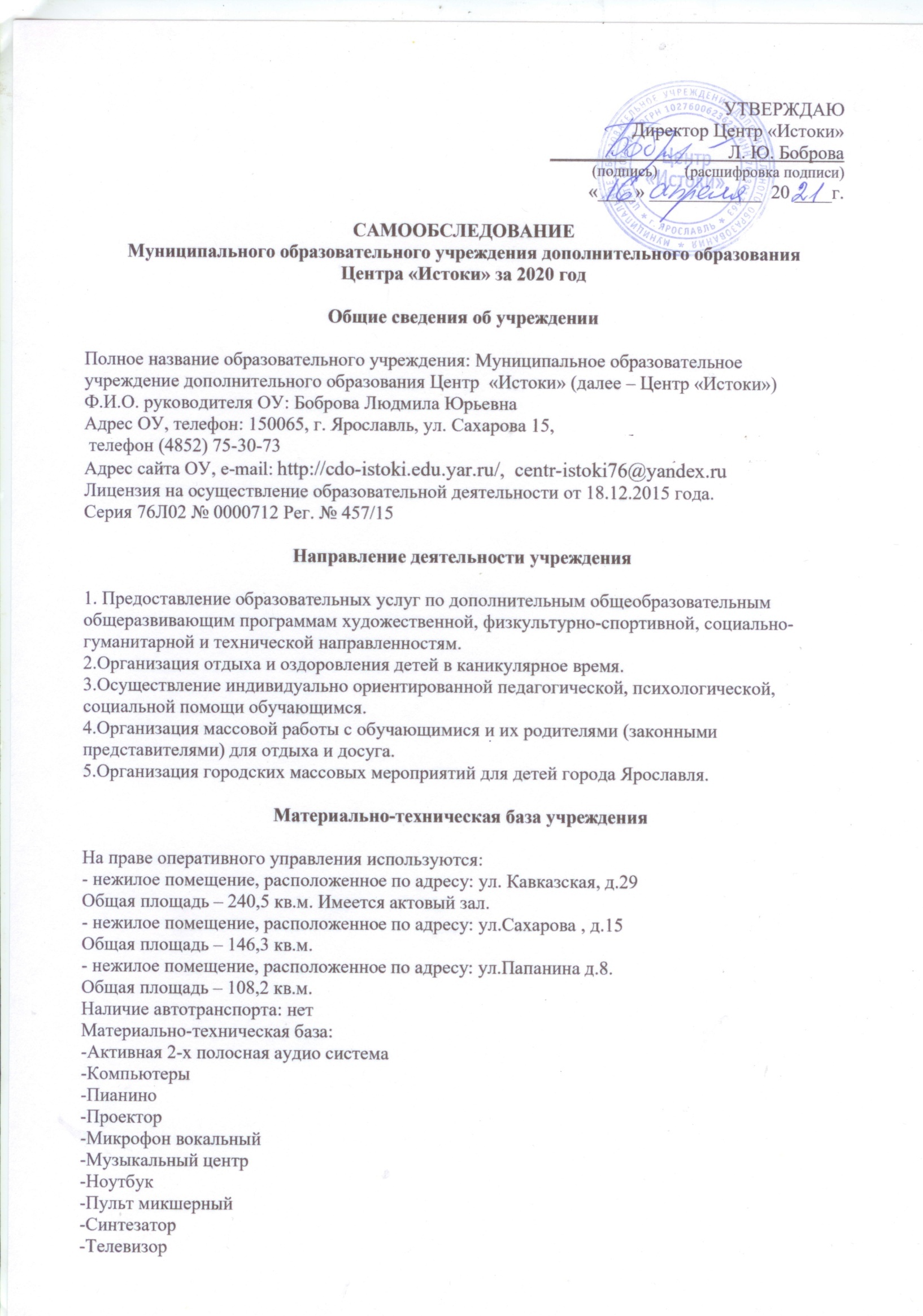 -Магнитола-Экран на треногеКраткий анализ деятельности учреждения.Центр «Истоки» функционирует в соответствии с действующим законодательством Российской Федерации в сфере образования и Уставом учреждения. В Центре «Истоки»разработаны Образовательная программа и Программа развития. Указанные документы содержат стратегические цели и принципы деятельности, прогнозируемыерезультаты, которые конкретизируются в ежегодном перспективном планировании.Структура и система управления учитывает специфику Центра «Истоки» как одного измногопрофильных учреждений дополнительного образования. В учреждениифункционируют: Совет обучающихся, Совет родителей, Педагогический совет,Методический совет, Управляющий совет.Локальная нормативная база сформирована и развивается в соответствии с Законодательством Российской Федерации, Уставом и включает в себя приказы и распоряжения администрации; положения о советах, механизмах поощрения сотрудников; должностные инструкции сотрудников, документы, регламентирующие режим работы учреждения, инструктивные документы по всем видам деятельности учреждения.В Центре «Истоки»  реализуются дополнительные общеобразовательные общеразвивающиепрограммы бюджетного и внебюджетного финансирования . Ежегодно осуществляется модернизация дополнительных общеобразовательных общеразвивающих программ в соответствии с Порядком организации и осуществления образовательной деятельности по дополнительным общеобразовательным программам» (утверждён приказом Министерства образования и науки РФ от 29.08.2013 года № 1008).Систематически проводится мониторинг освоения обучающимися образовательныхпрограмм, результатов участия детей в соревнованиях, конкурсах, фестивалях.Большая роль в системе оценки качества образовательного процесса отводится взаимодействию с родителями: анализируется их удовлетворённость организацией и результатами образовательного процесса, деятельностью педагогов и творческих коллективов. Родители получают достоверную информацию о работе Центра, об успехах своих детей на родительских собраниях, сайте учреждения, имеют возможность активного участия в деятельности учреждения.Курсы повышения квалификации педагогических работников в 2020-2021 учебном году1.ППП «Педагогическая деятельность в сфере дополнительного образования» - 1 человек.  2.КПК«Повышение доступности дополнительного образования для детей с ОВЗ» - 1 человек.3.КПК «Стажировка по вопросам  повышения доступности и качества программ дополнительного образования детей»  - 2 человека.4.КПК «Повышение доступности дополнительного образования детей. Модуль «Применение электронного обучения и дистанционных образовательных технологий для разработки дополнительных общеобразовательных программ через реализацию электронного обучения» - 1 человек.5.КПК «Профстандарт педагога дополнительного образования детей и взрослых» - 2 человека.6.КПК «ИКТ - технологии в педагогической деятельности и практика дополнительного образования» - 1 человек.Участие в вебинарах, семинарах, практикумах:1. Не сертификат учёта. Не сертификат ПФ. Сертификат дополнительного образования: учёт и ПФ! 2. ПФДО – иная реальность для муниципальных организаций? 3. Ищем баланс между образовательными потребностями детей и направлениями развития. 4. «Если уж систему реформируем, то…» 5. Онлайн-мастер-класс в подготовки педагогов к конкурсу профессионального мастерства в сфере дополнительного образования «Сердце отдаю детям» 6. Онлайн-конференция «Лучшие практики дополнительного образования детей» . Всероссийский онлайн-семинар «Инструменты финансирования в сфере дополнительного образования. Вариант внедрения персонифицированного финансирования» .8. Взаимообучение городов. Москва. Вебинар «Интеграция игры и науки: формирование исследовательских навыков у ребят младшего школьного возраста в дополнительном образовании». 9. Всероссийский онлайн-семинар «ДООП нового поколения: нормативные требования, особенности проектирования и реализации». 10.  Вебинар «Интеграция и сетевое взаимодействие в современной системе дополнительного образования детей».11. Вебинар «Разработка дополнительных общеобразовательных программ для детей с ОВЗ» .12. Взаимообучение городов. Москва. Вебинар «Многообразие детских и молодёжных общественных объединений и их роль в воспитательной работе».13.Вебинар «Школа театральной педагогики». 14.Вебинар «Метод объединения волонтёров».15.Вебинар «Проблемы профилактики ВИЧ-инфекции в современной эпидемиологической ситуации в России и ЯО. Что мы вместе можем сделать?». 16.Семинар в рамках проведения акции «Дня единых действий против ВИЧ-инфекции на производстве с работающей молодёжью».17.Вебинар «Работа с родителями: методы общения с детьми, способы распознавания вступления ребёнка в сообщества, группы, где происходит манипуляция с сознанием ».18.Вебинар «Информационные ресурсы ОО в воспитательной деятельности».19. Вебинар «Опыт работы педагогического коллектива МОУ ДО ЦДТ «Витязь» по организации дополнительного образования для детей с ОВЗ».20. Конференция «Мастер-класс победителей регионального и Всероссийского этапов конкурса профессионального мастерства «Сердце отдаю детям».В 2020-2021 году Центр «Истоки» был организатором городских мероприятий: - Городской фестиваль-конкурс детско-юношеского художественного творчества детей с ограниченными возможностями здоровья «Стремление к звёздам».- Городской дистанционный конкурс творческих работ «Майский праздник - День Победы!». Запланированы новые направления в работе учреждения: 1.Обучение с применением дистанционных технологий.2. Разработка и внедрение новых форм работы с детьми с ограниченными возможностями здоровья.3.Обучение педагогов для работы с детьми с ОВЗ.4.Разработка новых ДООП.5. Взаимодействие основного и дополнительного образования  - создание новой среды обучения.6.Развитие новых форм творческого досуга и новых форм творческого семейного досуга (мастер-классы, фестивали, семейные проекты и др.), совместные занятия детей и взрослых.7. Улучшение материально-технической базы учреждения.В 2020-2021 учебном году Центр «Истоки» осуществляет сетевое взаимодействие с образовательными учреждениями города Ярославля: 1. МОУ «Средняя школа №83» 2. МОУ «Средняя школа №51»3. МОУ «Средняя школа №50»4.МОУ «Санаторно-лесная школа»5.ГОУ ЯО «Школа-интернат №6»6. МБОУ СОШ  им. Карла Маркса п. Красный Профинтерн Некрасовского района Ярославской  областиОрганизация воспитательной работы в  Центре «Истоки» в 2020-2021 учебном году В 2020- 2021 учебном году педагогический коллектив работал над проблемой «Повышение воспитательного потенциала».Воспитательные задачи:- создать условия для эффективного использования воспитанниками свободного времени и совершенствования их культуры поведения;- создавать ситуации успеха воспитанников, развивать дарования и способности детей;- поддерживать партнерские отношения с родителями;- создавать равные стартовые условия для детей из социально незащищенных семей;- способствовать чувству толерантности у детей.Содержание внутриучрежденческих дел было направлено на самореализацию обучающихся, развитие творческих способностей, формирование общечеловеческих ценностей. Мероприятия охватывали несколько направлений воспитательного процесса, формы проведения их различны.Акции:1.Городская акция «Открытка учителю»2.Дистанционный городской форум детских и молодежных общественных объединений города Ярославля «ЯрСтарт».3.Акция, посвящённая 23 февраля «Скажи спасибо лично»4.Акция, приуроченная к 8 марта «Весенняя открытка»5.Онлайн - концерт видео-поздравление «День народного единства».Мероприятия:1.«Страна знаний»- игровая программа, посвящённая Дню знаний.2.«Все вместе!» - посвящение в истоковцы.3.«Новогодний огонёк» - развлекательное мероприятие, посвящённое Новому году.4.«Масленичные гуляния» - развлекательная программа. Организация отдыха и оздоровления:1.Осенний онлайн- лагерь «Осенний калейдоскоп» 2.Новогодний онлайн- лагерь «Новогодний калейдоскоп»3.Оздоровительный лагерь для первоклассников4.Весенний онлайн- лагерь «Весенняя карусель»5. Оздоровительный лагерь «Весенняя карусель»Обеспечение безопасности образовательного процессаСлучаев травматизма во время учебного процесса не зафиксировано. В целях обеспечения безопасности участников образовательного процесса проведены:-Профилактические беседы «Терроризм - проблема современности», «Мы - за безопасность дорожного движения»,  «Дети в интернете», «Безопасность в сети Интернет»,  «Компьютерная и телевизионная зависимость»,  «Если в доме случился пожар», по действиям при возникновении чрезвычайных ситуаций  «Всегда готовы!»,  «Осторожно! Тонкий лёд!», по пожарной безопасности и электробезопасности «Безопасный Новый год», «Осторожно, зимняя дорога!», «Осторожно, тонкий лёд!», «О безопасности при угрозе террористических актов»,  «Безопасное поведение на улицах и дорогах в весенний период», «О недопустимости  поджигания сухой травы, бытового мусора, необходимости соблюдения правил пожарной безопасности в быту»;-тренировки по эвакуации согласно плану;- игровые программы по правилам дорожного движения, пожарной безопасности.  Показатели деятельности Центра «Истоки»
Директор  Центра «Истоки»                                 Л.Ю. БоброваN п/пПоказателиЕдиница измерения1.Образовательная деятельностьЧеловек1.1Общая численность учащихся, в том числе:16021.1.1Детей дошкольного возраста (5 - 7 лет)2631.1.2Детей младшего школьного возраста (7 - 11 лет)8541.1.3Детей среднего школьного возраста (11 - 15 лет)3231.1.4Детей старшего школьного возраста (15 - 17 лет)1621.2Численность учащихся, обучающихся по образовательным программам по договорам об оказании платных образовательных услуг12 чел.1.3Численность/удельный вес численности учащихся, занима ющихся в 2-х и более объединениях (кружках, секциях, клубах), в общей численности учащихся476 чел./29,7% 1.4Численность/удельный вес численности учащихся с применением дистанционных образовательных технологий, электронного обучения, в общей численности учащихся-1.5Численность/удельный вес численности учащихся по образовательным программам для детей с выдающимися способностями, в общей численности учащихся-1.6Численность/удельный вес численности учащихся по образовательным программам, направленным на работу с детьми с особыми потребностями в образовании, в общей численности учащихся, в том числе:36 чел./2,25%1.6.1Учащиеся с ограниченными возможностями здоровья36чел./2,25% 1.6.2Дети-сироты, дети, оставшиеся без попечения родителей4 чел./0,25%1.6.3Дети-мигранты-1.6.4Дети, попавшие в трудную жизненную ситуацию-1.7Численность/удельный вес численности учащихся, занимающихся учебно-исследовательской, проектной деятельностью, в общей численности учащихся-1.8Численность принявших участие в массовых мероприятиях (конкурсы, соревнования, фестивали, конференции), в общей численности учащихся, в том числе:486 чел.1.8.1На муниципальном уровне454 чел.1.8.2На региональном уровне26 чел.1.8.3На межрегиональном уровне 6 чел.1.8.4На федеральном уровне1.8.5На международном уровне1.9Численность учащихся - победителей и призеров массовых мероприятий (конкурсы, соревнования, фестивали, конференции), в общей численности учащихся, в том числе: 65чел.1.9.1На муниципальном уровне63 чел.1.9.2На региональном уровне2 чел.1.9.3На межрегиональном уровне1.9.4На федеральном уровне1.9.5На международном уровне1.10Численность/удельный вес численности учащихся, участвующих в образовательных и социальных проектах, в общей численности учащихся, в том числе:181 чел./11,3%1.10.1Муниципального уровня 181 чел.1.10.2Регионального уровня -1.10.3Межрегионального уровня-1.10.4Федерального уровня-1.10.5Международного уровня-1.11Количество массовых мероприятий, проведенных образовательной организацией, в том числе:31.11.1На муниципальном уровне31.11.2На региональном уровне-1.11.3На межрегиональном уровне-1.11.4На федеральном уровне-1.11.5На международном уровне-1.12Общая численность педагогических работников22 человека1.13Численность/удельный вес численности педагогических работников, имеющих высшее образование, в общей численности педагогических работников15 чел./ 68,2 %1.14Численность/удельный вес численности педагогических работников, имеющих высшее образование педагогической направленности (профиля), в общей численности педагогических работников12 чел./54,5 % 1.15Численность/удельный вес численности педагогических работников, имеющих среднее профессиональное образование, в общей численности педагогических работников5 чел./22,7 % 1.16Численность/удельный вес численности педагогических работников, имеющих среднее профессиональное образование педагогической направленности (профиля), в общей численности педагогических работников2 чел./9,1 % 1.17Численность/удельный вес численности педагогических работников, которым по результатам аттестации присвоена квалификационная категория, в общей численности педагогических работников, в том числе:4 чел./18,2 % 1.17.1Высшая1 чел./4,5%  1.17.2Первая3 чел /13,6 %.1.18Численность/удельный вес численности педагогических работников в общей численности педагогических работников, педагогический стаж работы которых составляет:1.18.1До 5 лет6 чел./27,3 % 1.18.2Свыше 30 лет3 чел./13,6 % 1.19Численность/удельный вес численности педагогических работников в общей численности педагогических работников в возрасте до 30 лет8 чел./36,4 % 1.20Численность/удельный вес численности педагогических работников в общей численности педагогических работников в возрасте от 55 лет4 чел./18,2 % 1.21Численность/удельный вес численности педагогических и административно-хозяйственных работников, прошедших за последние 3 года повышение квалификации/профессиональную переподготовку по профилю педагогической деятельности или иной осуществляемой в образовательной организации деятельности, в общей численности педагогических и административно-хозяйственных работников13 чел./59 % 1.22Численность/удельный вес численности специалистов, обеспечивающих методическую деятельность образовательной организации, в общей численности сотрудников образовательной организации2 чел./9 % 1.23Количество публикаций, подготовленных педагогическими работниками образовательной организации:11.23.1За 3 года11.23.2За отчетный период-1.24Наличие в организации дополнительного образования системы психолого-педагогической поддержки одаренных детей, иных групп детей, требующих повышенного педагогического внимания 02.Инфраструктура2.1Количество компьютеров в расчете на одного обучающегося объединения «Мой друг – компьютер»1 компьютер на 2 обучающихся2.2Количество помещений для осуществления образовательной деятельности, в том числе:2.2.1Учебный класс102.2.2Лаборатория2.2.3Мастерская2.2.4Танцевальный класс2.2.5Спортивный зал2.2.6Бассейн2.3Количество помещений для организации досуговой деятельности учащихся, в том числе:12.3.1Актовый зал12.3.2Концертный зал2.3.3Игровое помещение2.4Наличие загородных оздоровительных лагерей, баз отдыхаНет2.5Наличие в образовательной организации системы электронного документооборотаДа2.6Наличие читального зала библиотеки, в том числе:НеткомпьютеровНет2.6.2С медиатекойНет2.6.3Оснащенного средствами сканирования и распознавания текстовДа2.6.4С выходом в Интернет с компьютеровДа2.6.5С контролируемой распечаткой бумажных материаловНет2.7Численность/удельный вес численности учащихся, которым обеспечена возможность пользоваться широкополосным Интернетом (не менее 2 Мб/с), в общей численности учащихся-